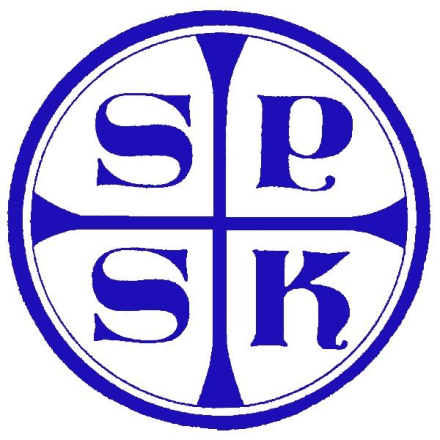 Szkolny ProgramWychowawczo-ProfilaktycznyTechnikum Stowarzyszenia Przyjaciół Szkół Katolickichim. św. Teresy Benedykty od Krzyża w Opoluna rok szkolny 2022/2023„Profilaktyka to spotkanie z drugim człowiekiem w atmosferze życzliwości, empatii i zrozumienia, jest czasem poświęconym innym w celu przeciwdziałania niepożądanym zachowaniom.To nadzieja na lepsze jutro” Z.B. GaśI. Podstawa prawnaRozporządzenie Ministra Edukacji Narodowej z dnia 28 sierpnia 2017 r. zmieniające rozporządzenie w sprawie zasad udzielania i organizacji pomocy psychologiczno-pedagogicznej w publicznych przedszkolach, szkołach  i  placówkach (Dz. U. z 2017 r. poz. 1643).Rozporządzenie Ministra Edukacji i Nauki z 11 sierpnia 2022 r. zmieniające rozporządzenie w sprawie organizacji kształcenia, wychowania i opieki dzieci i młodzieży będących obywatelami Ukrainy (Dz.U. z 2022 r. poz. 1711).Konstytucja Rzeczpospolitej Polskiej z 2 kwietnia 1997r. (Dz.U. z 1997 r. nr 78, poz. 483 ze zm.). Rozporządzenie Ministra Edukacji Narodowej z dnia 9 sierpnia 2017 r. w sprawie zasad organizacji i udzielania pomocy psychologiczno-pedagogicznej w  publicznych przedszkolach, szkołach i placówkach (Dz. U. z 2017 r. poz. 1591).Rozporządzenie Ministra Edukacji Narodowej z dnia 3 czerwca 2020 r. zmieniające rozporządzenie w sprawie ramowych planów nauczania dla publicznych szkół (Dz. U. z 2020 r. poz.1008).Konwencja o Prawach Dziecka, przyjęta przez Zgromadzenie Ogólne Narodów Zjednoczonych z 20 listopada 1989 r. (Dz.U. z 1991 r. nr 120, poz.526).Ustawa z 26 stycznia 1982 r. – Karta Nauczyciela (tekst jedn.: Dz.U. z 2017 r. poz. 1189).Ustawa z 7 września 1991 r. o systemie oświaty (tekst jedn.: Dz.U. z 2016 r. poz. 1943 zezm.).Ustawa z 14 grudnia 2016 r. – Prawo oświatowe (Dz.U. z 2017 r. poz.59).Ustawa z 26 października 1982r. o wychowaniu w trzeźwości i przeciwdziałaniu alkoholizmowi (tekst jedn. Dz.U. z 2016 r. poz.487).Ustawa z 29 lipca 2005r. o przeciwdziałaniu narkomanii (tekst jedn. Dz.U. z 2017 r. poz.783).Ustawa z 9 listopada 1995 r. o ochronie zdrowia przed następstwami używania tytoniu i wyrobów tytoniowych (tekst jedn. Dz.U. z 2017 r. poz.957).Rozporządzenie Ministra Edukacji Narodowej z 18 sierpnia 2015 r. w sprawie zakresu i form prowadzenia w szkołach i placówkach systemu oświaty działalności wychowawczej, edukacyjnej, informacyjnej i profilaktycznej w celu przeciwdziałania narkomanii (Dz.U. z 2015 r. poz.1249).Rozporządzenie Ministra Edukacji Narodowej z dnia 9 sierpnia 2017 r. w sprawie warunków organizowania kształcenia, wychowania i opieki dla dzieci i młodzieży niepełnosprawnych, niedostosowanych społecznie i zagrożonych niedostosowaniem społecznym.Rozporządzenie Ministra Edukacji i Nauki z dnia 22 lipca 2022 r. w sprawie wykazu zajęć prowadzonych bezpośrednio z uczniami lub wychowankami albo na ich rzecz przez nauczycieli poradni psychologiczno-pedagogicznych oraz nauczycieli: pedagogów, pedagogów specjalnych, psychologów, logopedów, terapeutów pedagogicznych i doradców zawodowych.Podstawowe kierunki realizacji polityki oświatowej Ministra Edukacji i Nauki na rok szkolny 2022/2023.Wytyczne MEiN, MZ i GIS dla szkół podstawowych i ponadpodstawowych – tryb pełny stacjonarny - zbiór zaleceń uwzględniający sytuację epidemiologiczną, w tym dotyczących pomocy psychologicznej w sytuacji kryzysowej.Statut Technikum Stowarzyszenia Przyjaciół Szkół Katolickich im. św. Teresy Benedykty od Krzyża w Opolu.II. Podstawy merytoryczne programuŚrodowisko szkolne, na które składają się nauczyciele oraz uczniowie jest miejscem, w  którym kształtuje się osobowość młodego człowieka. Wspólne, przemyślane działania rodziców i nauczycieli pozwolą ukierunkować młodzież na dokonywanie właściwych wyborów życiowych. Głównym założeniem Programu Wychowawczo - Profilaktycznego naszej szkoły jest dążenie do wielopoziomowego rozwoju osobistego ucznia poprzez kształtowanie pozytywnych wzorców postaw i zachowań przygotowujących go do uczestnictwa w życiu rodzinnym, zawodowym, społecznym oraz kulturalnym. Program kładzie nacisk na kulturę osobistą i umiejętność współżycia w grupie, kształtowanie postaw obywatelskich, pogłębianie świadomości ekologicznej, wychowanie estetyczne i zdrowotne, poznawanie dziedzictwa kulturowego naszego narodu i  świata. W tym celu powstał Program Wychowawczo - Profilaktyczny Technikum Stowarzyszenia Przyjaciół Szkół Katolickich im. św. Teresy Benedykty od Krzyża w Opolu. Wszystkie działania wychowawcze oraz profilaktyczne podejmowane w Technikum Stowarzyszenia Przyjaciół Szkół Katolickich im. św. Teresy Benedykty od Krzyża w Opolu   są podporządkowane nauce Jezusa Chrystusa - pierwszego i najlepszego nauczyciela oraz wychowawcy. Dlatego też przekazujemy nie tylko wiedzę, ale także uczymy wzrastać w prawdzie i mądrości. Uczymy, że świat wartości jest nie mniej ważny niż wiedza i mądrość. Program Wychowawczo - Profilaktyczny Technikum Stowarzyszenia Przyjaciół Szkół Katolickich im. św. Teresy Benedykty od Krzyża w Opolu jest dokumentem pozwalającym scalać wszelkie oddziaływania wychowawcze. Stanowi wytyczne do pracy wychowawczej, skierowane do wszystkich nauczycieli, pedagoga i psychologa szkolnego, Samorządu Uczniowskiego, pracowników administracyjnych szkoły oraz organizacji i instytucji wspomagających pracę szkoły, przy współudziale rodziców i z uwzględnieniem ich oczekiwań dydaktyczno – wychowawczych.Niniejszy program jest adresowany do młodzieży, która żyje w świecie pełnym zagrożeń, łatwo ulega wpływom grup rówieśniczych i środowiska. Znajduje się ona bowiem w fazie dojrzewania, okresie buntu przeciwko dorosłym, a w poszukiwaniu autorytetów wzoruje się na postaciach ukazywanych w środkach masowego przekazu, których postępowanie często wykracza poza normy etyczne i negatywnie wpływa na jakość życia młodego człowieka. Jego celem jest ochrona młodzieży przed szeregiem pokus występujących we współczesnym świecie, reagowanie na pojawiające się zagrożenia oraz ochrona przed zachowaniami ryzykownymi.W programie zaplanowano szereg działań, które ukażą młodzieży czyhające na nią zagrożenia i skutki, jakie one powodują. Program obejmie również działania zmierzające do ukazania najistotniejszych wartości, którymi są przede wszystkim: wiara, rodzina, miłość, przyjaźń, wiedza, świadomość ekologiczna, autorytety oraz edukacja prozdrowotna.Wychowanie to proces wspomagania dziecka w rozwoju ukierunkowanym na osiągniecie pełnej dojrzałości w wymiarze:duchowym – uczeń zna i stosuje system wartości chrześcijańskich,społecznym – uczeń przestrzega normy społeczne,psychicznym – uczeń jest odpowiedzialny i panuje nad emocjami,fizycznym – uczeń jest zdrowy i sprawny fizycznie.		Profilaktyka natomiast obejmuje wszystkie działania podejmowane w celu zapobieżenia czemuś, obronę przed niepożądanym skutkiem czegoś. Są to działania wyprzedzające zaistnienie zdarzenia. Profilaktyka jest też procesem, który wspiera zdrowie i  umożliwia ludziom uzyskanie pomocy potrzebnej do konfrontacji z różnymi warunkami  i  problemami życiowymi. Profilaktyka wspomaga radzenie sobie z trudnościami, ogranicza wpływ czynnika zagrażającego oraz wzmacnia czynniki, które sprzyjają rozwojowi prawidłowych postaw czy zachowań.Szkolny Program Wychowawczo – Profilaktyczny realizowany w TechnikumStowarzyszenia Przyjaciół Szkół Katolickich im. św. Teresy Benedykty od Krzyża w Opoluopiera się na hierarchii wartości przyjętej przez Radę Pedagogiczną, Radę Rodziców oraz Samorząd Uczniowski, wynikających z  koncepcji pracy szkoły. Treści Szkolnego Programu Wychowawczo - Profilaktycznego są spójne ze Statutem Szkoły i Wewnątrzszkolnymi Zasadami Oceniania. Ponadto, program określa sposób realizacji celów kształcenia oraz zadań wychowawczych zawartych w podstawie programowej kształcenia ogólnego, uwzględniając kierunki i formy oddziaływań wychowawczych, których uzupełnieniem są działania profilaktyczne skierowane do uczniów, rodziców i nauczycieli. Szkolny Program Wychowawczo - Profilaktyczny Technikum Stowarzyszenia Przyjaciół Szkół Katolickich im. św. Teresy Benedykty od Krzyża w Opolu powstał w oparciu o:Wskazania naukowe integralnej profilaktyki uzależnień,informacje od nauczycieli i wychowawców,obserwacje bieżące postaw i zachowań uczniów,wnioski i analizy z pracy zespołów wychowawczych,określenie problemów funkcjonowania uczniów charakterystycznych dla ich etapu rozwoju, specyficznych potrzeb i uwarunkowań środowiskowych.III. Misja szkoły   Nadrzędnym celem Programu Wychowawczo - Profilaktycznego Technikum Stowarzyszenia Przyjaciół Szkół Katolickich im. św. Teresy Benedykty od Krzyża w Opolu jest kształtowanie u uczniów dojrzałej postawy wobec życia, dążenie do ich integralnego rozwoju, przygotowanie do funkcjonowania we współczesnym świecie, kształtowanie w młodych ludziach postawy asertywności wobec różnorodnych form zagrożeń. Równie ważnym elementem realizacji Programu Wychowawczo - Profilaktycznego jest kultywowanie tradycji i ceremoniału szkoły.		Chcemy, aby nasza szkoła była bezpieczna, panował w niej klimat sprzyjający owocnej pracy uczniów i nauczycieli. Dążymy do tego, aby nasi uczniowie byli kulturalni, odpowiedzialni, komunikatywni, kreatywni i empatyczni, aby panowało poczucie przynależności do grupy (klasy, szkoły), którą łączą więzi koleżeństwa i przyjaźni. Program przeznaczony jest do realizacji przez wychowawców klas podczas godzin z wychowawcą we współpracy z  nauczycielami wszystkich przedmiotów, pedagogiem, psychologiem, pielęgniarką szkolną i pozostałymi pracownikami szkoły, w zależności od stanu zasobów, potrzeb klasy oraz przy współpracy z rodzicami i  środowiskiem lokalnym.		Ważnym aspektem misji szkoły jest profilaktyka i działania pomocowe na rzecz wsparcia psychicznego uczniów po wygaśnięciu epidemii COVID - 19. Powołaniem szkoły jest bowiem „osiągnięcie zaburzonej równowagi między przewartościowanym nauczaniem, a  niedowartościowanym wychowaniem uzupełnianym o  profilaktykę”.Podstawowe zasady realizacji szkolnego Programu Wychowawczo - Profilaktycznego obejmują:Powszechną znajomość założeń programu – przez uczniów, rodziców i wszystkich pracowników szkoły,zaangażowanie wszystkich podmiotów szkolnej społeczności i współpracę w realizacji zadań określonych w programie,respektowanie praw wszystkich członków szkolnej społeczności oraz kompetencji organów szkoły (dyrektor, rada rodziców, samorząd uczniowski),współdziałanie ze środowiskiem zewnętrznym szkoły (np. udział organizacjach i stowarzyszeniach wspierających działalność wychowawczą i profilaktyczną szkoły),współodpowiedzialność za efekty realizacji programu.IV. Sylwetka absolwenta szkołyZałożeniem wszelkich działań podejmowanych przez grono pedagogiczne TechnikumStowarzyszenia Przyjaciół Szkół Katolickich im. św. Teresy Benedykty od Krzyża w Opolu jest przygotowanie uczniów do efektywnego funkcjonowania w życiu społecznym oraz wykształcenie w nich umiejętności podejmowania samodzielnych decyzji. Działania zawarte w Programie Wychowawczo – Profilaktycznym zmierzają do ukształtowania takiego modelu absolwenta, który niezależnie od indywidualnych cech osobowości, predyspozycji i talentów, będzie wyposażony w  zespół cech uniwersalnych, warunkujących właściwe funkcjonowanie we współczesnym świecie. Uczeń kończący naszą szkołę posiada następujące cechy:kieruje się w codziennym życiu zasadami etyki i moralności oraz miłością do bliźniego,respektuje podstawowe wartości i normy moralne,zna i stosuje zasady dobrych obyczajów i kultury bycia,szanuje siebie i innych,jest odpowiedzialny,zna historię i kulturę własnego narodu i regionu oraz tradycje szkoły, przestrzega zasad bezpieczeństwa i higieny życia,zna i rozumie zasady współżycia społecznego,przestrzega zasad bezpieczeństwa i higieny życia, a także ochrony przed chorobami zakaźnymi (np. COVID - 19),potrafi budować przyjazne i trwałe relacje z rówieśnikami,jest tolerancyjny,korzysta z różnych źródeł wiedzy i informacji, racjonalnie wykorzystuje narzędzia i technologie informatyczne,jest ambitny,jest kreatywny,jest odważny,jest samodzielny,posiada wiedzę na temat współczesnych zagrożeń społecznych i  cywilizacyjnych, podejmuje odpowiedzialne decyzje w trosce o bezpieczeństwo własne innych,zna zasady ochrony zdrowia psychicznego (w tym w sytuacji kryzysowej wywołanej epidemią COVID-19) oraz czynniki chroniące przed zagrożeniami, wynikającymi z długotrwałej izolacji społecznej i reżimu sanitarnego,szanuje potrzeby innych i jest chętny do niesienia pomocy,jest przygotowany do dalszej nauki, rozwija swoje talenty, myśli samodzielnie i krytycznie,jest aktywny fizycznie,jest odporny na niepowodzenia,stosuje się do zasad ekologii, segreguje odpady, dba o czystość otoczenia,integruje się z rówieśnikami i prawidłowo funkcjonuje w zespole klasowym.V. Cel programuZadaniem Szkolnego Programu Wychowawczo - Profilaktycznego Technikum Stowarzyszenia Przyjaciół Szkół Katolickich im. św. Teresy Benedykty od Krzyża w Opolu jest przekazywanie wartości, norm i  godnych naśladowania postaw. Wychowanie natomiast odbywa się poprzez wzmacnianie tego, co dobre, podejmowanie działań, które służą pełnemu rozwojowi człowieka oraz przeciwdziałanie postawom niszczącym godność.Działalność wychowawcza w Technikum Stowarzyszenia Przyjaciół Szkół Katolickich im. św. Teresy Benedykty od Krzyża w Opolu polega na prowadzeniu działań z zakresu promocji zdrowia oraz wspomaganiu ucznia i wychowanka w jego rozwoju, ukierunkowanym na osiągnięcie pełnej dojrzałości w sferze:duchowej – ukierunkowanej na poznanie i zrozumienie etyki chrześcijańskiej, pozwalającej na kierowanie się w życiu wartościami chrześcijańskimi i w duchu Dekalogu,fizycznej – ukierunkowanej na zdobycie przez ucznia i wychowanka wiedzy i umiejętności pozwalających na prowadzenie zdrowego stylu życia i podejmowania zachowań prozdrowotnych,psychicznej – ukierunkowanej na zbudowanie równowagi i harmonii psychicznej, osiągnięcie właściwego stosunku do świata, poczucia siły, chęci do życia i witalności, ukształtowanie postaw sprzyjających rozwijaniu własnego potencjału kształtowanie środowiska sprzyjającego rozwojowi uczniów, zdrowiu i dobrej kondycji psychicznej,społecznej – ukierunkowanej na kształtowanie postawy otwartości w życiu społecznym, opartej na umiejętności samodzielnej analizy wzorów i norm społecznych oraz dokonywania wyborów, a także doskonaleniu umiejętności wypełniania ról społecznych, kreowanie postaw prospołecznych w sytuacji kryzysowej (np. epidemia COVID - 19),aksjologicznej – ukierunkowanej na zdobycie konstruktywnego i stabilnego systemu wartości, w tym docenienie znaczenia zdrowia oraz poczucia sensu istnienia, rozwijanie poczucia odpowiedzialności społecznej w sytuacjach kryzysowych zagrażających całemu społeczeństwu.		W wypełnieniu wyżej wymienionych wymiarów oraz ideałów naszej szkoły dużą rolę będzie pełnić realizacja w roku szkolnym 2022/2023 hasła formacji duchowej                                     ,, Za jakim duchem pójdziesz?”Działalność wychowawcza obejmuje w szczególności:Współdziałanie całej społeczności szkoły na rzecz kształtowania u uczniów wiedzy, umiejętności i postaw moralnych poprzez codzienną modlitwę, uczestnictwo w cotygodniowej Mszy Świętej, rekolekcjach adwentowych i wielkopostnych, wspólne pielgrzymowanie,współpracę z rodzicami lub opiekunami uczniów w celu budowania spójnego systemu wartości oraz kształtowania postaw prozdrowotnych i promowania zdrowego stylu życia oraz zachowań proekologicznych,wzmacnianie wśród uczniów i wychowanków więzi ze szkołą oraz społecznością lokalną,kształtowanie przyjaznego klimatu w szkole, budowanie prawidłowych relacji rówieśniczych oraz relacji z nauczycielami, wzmacnianie kompetencji wychowawczych nauczycieli i wychowawców oraz rodziców lub opiekunów,kształtowanie w uczniach postaw prospołecznych (np. wolontariat, szkolne koło Caritas, ,,Adopcja serca”),przygotowanie uczniów do aktywnego uczestnictwa w kulturze (wyjścia do teatru, kina, filharmonii, muzeów, Galerii Sztuki Współczesnej),wykształcenie u uczniów, nauczycieli i rodziców postrzegania sytuacji kryzysowych jako szansy na „zmianę” mogącą przynieść trwałe wartości, np. umiejętność zapobiegania bezradności będącej początkiem pogorszenia kondycji psychicznej człowieka i jej negatywnych skutków,wychowanie do wartości, kształtowanie postaw i respektowanie norm społecznych.Działalność edukacyjna w szkole polega na stałym poszerzaniu i ugruntowywaniu wiedzy i  umiejętności u uczniów i wychowanków, ich rodziców lub opiekunów, nauczycieli i  wychowawców z zakresu promocji zdrowia i zdrowego stylu życia.Działalność edukacyjna obejmuje w szczególności:Poszerzenie wiedzy rodziców lub opiekunów, nauczycieli i wychowawców na temat prawidłowości rozwoju i zaburzeń zdrowia psychicznego dzieci i młodzieży, rozpoznawania wczesnych objawów używania środków odurzających, substancji psychotropowych, środków zastępczych, nowych substancji psychoaktywnych, a także suplementów diet i leków w  celach innych niż medyczne oraz postępowania w tego typu przypadkach,wzmacnianie umiejętności psychologicznych uczniów, rozwój kompetencji społecznych, wskazanie znaczenia umiejętności interpersonalnych, krytycznego myślenia, kształtowanie w uczniach umiejętności życiowych, w szczególności samokontroli, akceptacji samego siebie, poznania słabych i mocnych stron, radzenia sobie ze stresem, sytuacjami trudnymi, rozpoznawania, wyrażania i nazywania własnych emocji, poszerzanie wiedzy uczniów, nauczycieli, rodziców na temat wpływu sytuacji kryzysowej (np. wywołanej pandemią ) na funkcjonowanie każdego człowieka oraz możliwości uzyskania pomocy w szkole i poza szkołą,zwrócenie uwagi na istotne problemy społeczne: zdrowotne, prawne, finansowe, klimatyczne i  związane z ochroną środowiska,wykorzystanie w procesach edukacyjnych narzędzi i zasobów cyfrowych oraz metod kształcenia na odległość. Bezpieczne i efektywne korzystanie z technologii cyfrowych,doskonalenie kompetencji nauczycieli i wychowawców w zakresie profilaktyki używania środków odurzających, substancji psychotropowych, środków zastępczych, nowych substancji psychoaktywnych, norm rozwojowych i zaburzeń zdrowia psychicznego wieku rozwojowego.   Działalność informacyjna w szkole polega na dostarczaniu rzetelnych i aktualnych informacji, dostosowanych do wieku oraz możliwości psychofizycznych odbiorców, na temat zagrożeń i rozwiązywania problemów związanych z używaniem środków odurzających, substancji psychotropowych, środków zastępczych, nowych substancji psychoaktywnych skierowanych do uczniów oraz ich rodziców lub opiekunów, a także nauczycieli i wychowawców oraz innych pracowników szkoły.Działalność informacyjna obejmuje w szczególności:Dostarczenie aktualnych informacji nauczycielom, wychowawcom i rodzicom lub opiekunom na temat skutecznych sposobów prowadzenia działań wychowawczych i profilaktycznych związanych z przeciwdziałaniem używaniu środków odurzających, substancji psychotropowych, środków zastępczych, nowych substancji psychoaktywnych i innych zagrożeń cywilizacyjnych,zapoznanie uczniów z systemem chrześcijańskich wartości i norm zgodnych z duchem Dekalogu,przekazanie informacji uczniom o obowiązujących w szkole normach zachowania,wyposażenie młodzieży w wiedzę na temat problemów okresu dorastania,udostępnienie informacji o ofercie pomocy specjalistycznej dla uczniów, wychowanków, ich rodziców lub opiekunów w przypadku używania środków odurzających, substancji psychotropowych, środków zastępczych, przekazanie informacji uczniom, ich rodzicom lub opiekunom oraz nauczycielom i wychowawcom na temat konsekwencji prawnych związanych z naruszeniem przepisów ustawy z dnia 29 lipca 2005 r. o przeciwdziałaniu narkomanii,informowanie uczniów oraz ich rodziców lub opiekunów o obowiązujących procedurach postępowania nauczycieli i wychowawców oraz o metodach współpracy szkół i placówek z Policją w sytuacjach zagrożenia narkomanią.Działalność profilaktyczna w szkole  obejmuje wszystkie działania podejmowane w  celu zapobieżenia czemuś, obronę przed niepożądanym skutkiem czegoś. Są to działania wyprzedzające zaistnienie zdarzenia. Profilaktyka jest też procesem, który wspiera zdrowie i  umożliwia ludziom uzyskanie pomocy potrzebnej do konfrontacji z różnymi warunkami  i  problemami życia. Profilaktyka wspomaga radzenie sobie z trudnościami, ogranicza wpływ czynnika zagrażającego oraz wzmacnia czynniki, które sprzyjają rozwojowi prawidłowych postaw czy zachowań. Działalność profilaktyczna obejmuje:Wspieranie wszystkich uczniów w prawidłowym rozwoju i zdrowym stylu życia oraz podejmowanie działań, których celem jest ograniczanie zachowań ryzykownych niezależnie od poziomu ryzyka używania przez nich środków odurzających, substancji psychotropowych, środków zastępczych, nowych substancji psychoaktywnych,wspieranie uczniów, którzy ze względu na swoją sytuację rodzinną, środowiskową lub uwarunkowania biologiczne, są w wyższym stopniu narażeni na występowanie zachowań ryzykownych,wspieranie wszechstronnego rozwoju ucznia, ze szczególnym uwzględnieniem jego zainteresowań i uzdolnień,profilaktyka zagrożeń dotycząca  każdej możliwej sfery,integracja wychowania oraz sfery dydaktycznej,zachowanie odpowiedniej równowagi między wiedzą, a umiejętnościami oraz wychowaniem,budowanie pozytywnego klimatu społecznego w szkole – zapewnienie bezpieczeństwa członkom społeczności szkolnej,podkreślanie podmiotowości ucznia, czyli prymat potrzeb rozwojowych ucznia nad wymogami przedmiotów,indywidualizacja pracy wychowawczej z uczniem,ochrona i promocja zdrowia,w swojej pracy nauczyciel pełni funkcje: modelową, dydaktyczną, instruktażową oraz wychowawczą. Jest też świadkiem wiary, doradcą i wzorem do naśladowania.Działania te obejmują w szczególności:Realizowanie wśród uczniów oraz ich rodziców lub opiekunów programów profilaktycznych i  promocji zdrowia psychicznego dostosowanych do potrzeb indywidualnych i grupowych oraz realizowanych celów profilaktycznych, o którym mowa w Krajowym Programie Przeciwdziałania Narkomanii,przygotowanie oferty zajęć rozwijających zainteresowania i uzdolnienia, jako alternatywnej pozytywnej formy działalności zaspakajającej ważne potrzeby, w szczególności potrzebę podniesienia samooceny, sukcesu, przynależności i satysfakcji życiowej, rozwijanie działalności samorządowej uczniów,kształtowanie i wzmacnianie norm przeciwnych używaniu środków odurzających, substancji psychotropowych, środków zastępczych, dopalaczy przez uczniów, a także norm przeciwnych podejmowaniu innych zachowań ryzykownych,doskonalenie zawodowe nauczycieli i wychowawców w zakresie realizacji szkolnej interwencji profilaktycznej w przypadku podejmowania przez uczniów zachowań ryzykownych,włączanie, w razie potrzeby, w Indywidualny Program Edukacyjno-Terapeutyczny, o którym mowa w art. 71b ust. 1b ustawy o systemie oświaty, działań z zakresu przeciwdziałania używaniu środków odurzających, substancji psychotropowych, środków zastępczych, nowych substancji psychoaktywnych.Minimalizowanie negatywnych skutków sytuacji kryzysowej, jakiej doświadczyli przybyli z Ukrainy uczniowie,  wywołanej działaniami wojennymi na ich terenie. W roku szkolnym 2022/2023 najważniejsze działania w pracy wychowawczej są ukierunkowane na:Wspomaganie rozwoju ucznia w sferze emocjonalnej, społecznej, twórczej i duchowej,przygotowanie uczniów do prawidłowego funkcjonowania w grupie społecznej (szkole, klasie),rozwijanie samodzielności, innowacyjności i kreatywności uczniów,wzbudzanie szacunku dla wiary własnej i Kościoła,tolerancja i szacunek wobec innych narodów i religii,wzbudzanie poczucia przynależności do grupy, budowanie postaw i relacji między uczniami,wychowanie do wartości i kształtowanie patriotycznych postaw uczniów,uczciwość, miłość do bliźniego, szacunek do drugiego człowieka,rozbudzanie poczucia własnej wartości, wiary we własne siły i możliwości, praca nad sobą i dążenie do doskonałości,budowanie poczucia tożsamości regionalnej i narodowej,przeciwdziałanie przemocy, agresji i uzależnieniom,przekazywanie wartości (człowiek, jego zdrowie i godność stanowią wartość, każdy człowiek jest istotą niepowtarzalną),przeciwdziałanie pojawianiu się zachowań ryzykownych,wierność przyrzeczeniom i zobowiązaniom,zapewnienie wysokiej jakości kształcenia oraz wsparcia psychologiczno – pedagogicznego wszystkim uczniom z uwzględnieniem zróżnicowania ich potrzeb rozwojowych i edukacyjnych,wychowanie do wartości, kształtowanie postaw i respektowanie norm społecznych,troska o szeroko pojęte bezpieczeństwo podopiecznych, nauczycieli i rodziców.Najważniejsze działania w pracy wychowawczej w bieżącym roku szkolnym  ukierunkowane są na:zapoznanie z normami zachowania obowiązującymi w szkole,promowanie zdrowego stylu życia,kształtowanie nawyków prozdrowotnych,ochronę i wzmacnianie zdrowia psychicznego dzieci i młodzieży.wychowanie zmierzające do osiągnięcia ludzkiej dojrzałości poprzez kształtowanie postaw ukierunkowanych na prawdę, dobro i piekno,rozpoznawanie sytuacji i zachowań ryzykownych, w tym korzystanie ze środków psychoaktywnych (lekarstw bez wskazań lekarskich, papierosów, alkoholu i narkotyków),eliminowanie z życia szkolnego agresji i przemocy rówieśniczej,niebezpieczeństwa związane z nadużywaniem komputera, Internetu, telefonów komórkowych i telewizji,wzmacnianie poczucia własnej wartości uczniów, podkreślanie pozytywnych doświadczeń życiowych, pomagających młodym ludziom ukształtować własną tożsamość,uczenie prawidłowych sposobów wyrażania emocji, radzenia sobie ze stresem,uczenie dbałości o zdrowie psychiczne oraz wzmacnianie pczucia oparcia w najbliższym środowisku (rodzice, nauczyciele, specjaliści) w sytuacjach trudnych.VI. Struktura oddziaływań wychowawczychUczestnicy Programu Wychowawczo - Profilaktycznego Technikum Stowarzyszenia Przyjaciół Szkół Katolickich im. św. Teresy Benedykty od Krzyża w Opolu. Dyrektor szkoły:Stwarza warunki dla realizacji procesu wychowawczego w szkole,sprawuje opiekę nad uczniami oraz stwarza warunki harmonijnego rozwoju psychofizycznego poprzez aktywne działania prozdrowotne, dba o prawidłowy poziom pracy wychowawczej i  opiekuńczej szkoły,inspiruje nauczycieli do poprawy istniejących lub wdrożenia nowych rozwiązań w procesie kształcenia, przy zastosowaniu innowacyjnych działań programowych, organizacyjnych lub metodycznych, których celem jest rozwijanie kompetencji uczniów,stwarza warunki do działania w szkole: wolontariuszy, stowarzyszeń i innych organizacji, których celem statutowym jest działalność wychowawcza lub rozszerzanie i wzbogacanie form działalności dydaktycznej, wychowawczej, opiekuńczej i innowacyjnej szkoły,stwarza warunki do przestrzegania w szkole wytycznych MEiN, MZ i GIS, zapewnia równowagę pomiędzy wymaganiami reżimu sanitarnego, a  działaniami chroniącymi zdrowie psychiczne uczniów,współpracuje z zespołem wychowawców, pedagogiem, psychologiem szkolnym oraz Samorządem Uczniowskim, wspomaga nauczycieli w realizacji zadań,czuwa nad realizowaniem przez uczniów obowiązku szkolnego,nadzoruje zgodność działania szkoły ze Statutem,  dba o przestrzeganie zasad oceniania, praw uczniów, kompetencji organów szkoły,dokonuje analizy obciążeń nauczycieli, wychowawców i pedagogów czynnościami formalnymi (np. prowadzeniem dokumentacji uzupełniającej, sprawozdań), w miarę możliwości redukuje ich ilość, analizuje dotychczasowe procedury i regulaminy, aby odciążyć kadrę na rzecz tworzenia warunków do nawiązywania indywidualnych relacji z uczniami i  klasami,nadzoruje realizację Szkolnego Programu Wychowawczo – Profilaktycznego.Nauczyciele:Współpracują z wychowawcami klas w zakresie realizacji zadań wychowawczych, uczestniczą w  realizacji Szkolnego Programu Wychowawczo - Profilaktycznego,oddziałują wychowawczo na uczniów niezależnie od przypisanych im funkcji dydaktycznych, odpowiadają za życie, zdrowie i bezpieczeństwo dzieci podczas pobytu w szkole, podczas wyjść i   wyjazdów szkolnych, udzielają pomocy w przezwyciężaniu niepowodzeń szkolnych w oparciu o rozpoznane potrzeby uczniów, informują o potrzebach związanych z problemami w nauce oraz o przejawianych zdolnościach, wspierają swoją postawą i działaniami pedagogicznymi rozwój psychofizyczny uczniów, ich zdolności i zainteresowania, przestrzegają obowiązujących w szkole procedur postępowania w sytuacjach zagrożenia młodzieży demoralizacją i przestępczością, a także depresją i innymi negatywnymi skutkami epidemii COVID-19,przestrzegają reguł sanitarnych określonych w wytycznych MEiN, MZ, GIS, obowiązujących w  szkole,udzielają uczniom pomocy w przezwyciężaniu niepowodzeń szkolnych, skutków długotrwałej izolacji społecznej, ograniczeń i nieprzewidywalnych zmian związanych z wcześniejszą izolacją, spowodwoaną rozprzestrzenianiem się epidemii,inspirują uczniów do twórczych poszukiwań, aktywności i samodzielności, kształcą i wychowują dzieci w duchu patriotyzmu, reagują na przejawy nietolerancji, dyskryminacji i innych negatywnych zachowań, dążą w swojej pracy do integracji zespołu klasowego, angażując w życie klasy wszystkich uczniów, wspólnie z pedagogiem i psychologiem zabiegają o różne formy pomocy wychowawczej i materialnej dla uczniów, dostosowują wymagania edukacyjne do specyficznych potrzeb ucznia, współtworzą atmosferę życzliwości i zrozumienia, budzą szacunek swoją wiedzą, kompetencją i postawą, proponują uczniom pozytywne formy wypoczynku dostępne w szkole i poza nią, realizują w toku pracy wychowawczej treści i cele Programu Wychowawczo - Profilaktycznego Szkoły.Wychowawcy klas:Diagnozują sytuację wychowawczą w klasie,dbają o poczucie bezpieczeństwa i akceptacji ucznia w klasie,pomagają uczniom, którzy mają trudności w uczestniczeniu w zdalnych lekcjach, motywowanie ich do aktywności podczas lekcji,podczas nauczania zdalnego organizują potrzebującym uczniom sprzęt niezbędny do prawidłowego funkcjonowania (kamerki, mikrofony, laptopy),przekazują rodzicom informację, w jaki sposób usprawnić nauczanie w domu oraz jak wspierać młodzież podczas zajęć online,rozpoznają potrzeby uczniów w zakresie ochrony zdrowia psychicznego, w tym zagrożenia wynikające z długotrwałej izolacji społecznej,wspierają rozwój uczniów i usamodzielnianie się,prowadzą dokumentację nauczania,realizują założenia  Szkolnego Programu Wychowawczo - Profilaktycznego, oceniają zachowanie uczniów swojej klasy, zgodnie z obowiązującymi w szkole procedurami - uwzględniają trudności w funkcjonowaniu uczniów w szkole wynikające z długotrwałego trwania w stanie epidemii COVID-19,dokonują rozpoznania sytuacji rodzinnej i osobistej ucznia,podejmują działania w przypadkach przemocy wobec niego, zaniedbań opiekuńczych, ujawnionych nałogów,wnioskują o objęcie pomocą psychologiczno - pedagogiczną uczniów o specjalnych potrzebach edukacyjnych,informują rodziców o proponowanych formach pomocy psychologiczno–pedagogicznej,na podstawie dokonanego rozpoznania oraz celów i zadań określonych w Szkolnym Programie Wychowawczo - Profilaktycznym opracowują plan pracy wychowawczej dla klasy na dany rok szkolny, uwzględniając specyfikę funkcjonowania zespołu klasowego i potrzeby uczniów,przygotowują sprawozdanie z realizacji planu pracy wychowawczej i wnioski do dalszej pracy,zapoznają uczniów swoich klas i ich rodziców z prawem wewnątrzszkolnym i obowiązującymi zwyczajami, tradycjami szkoły,są członkami zespołu wychowawców i wykonują zadania zlecone przez przewodniczącego zespołu,oceniają zachowanie uczniów swojej klasy zgodnie z obowiązującymi w szkole procedurami,współpracują z innymi nauczycielami uczącymi w klasie, rodzicami uczniów, pedagogiem szkolnym, psychologiem oraz specjalistami pracującymi z uczniami o specjalnych potrzebach,dbają o dobre relacje uczniów w klasie,podejmują działania profilaktyczne w celu przeciwdziałania niewłaściwym zachowaniom podopiecznych,współpracują z sądem, policją, innymi osobami i instytucjami działającymi na rzecz dzieci i młodzieży.podejmują działania w zakresie poszerzania własnych kompetencji wychowawczych.Uczniowie:   Przestrzegają zasad i norm obowiązujących w szkole, w tym zasad zachowania się w sytuacji zagrożenia epidemicznego,  współorganizują imprezy i akcje szkolne,  akceptują, tolerują innych uczniów i szanują ich prawa,   współtworzą społeczność szkolną i wykorzystują swe prawo do samorządności,  kierują swym rozwojem i stają się coraz bardziej samodzielni,  prowadzą zdrowy tryb życia i dbają o swoje środowisko,  swoją postawą okazują szacunek do kultury, języka i tradycji narodowej.Pedagog, pedagog specjalny i psycholog szkolny:Prowadzą badania i działania diagnostyczne uczniów, w tym diagnozują indywidualne potrzeby rozwojowe i edukacyjne oraz możliwości psychofizyczne uczniów w celu określenia przyczyn niepowodzeń edukacyjnych oraz wspierania mocnych stron uczniów,diagnozują sytuacje wychowawcze w szkole w celu rozwiązywania problemów  wychowawczych oraz wspierania rozwoju uczniów,wspierają nauczycieli, wychowawców, innych pedagogów, którym trudno jest wspierać uczniów w związku z tym, że sami przeżywają stan silnego przygnębienia epidemią, przemęczenia lub przechodzą inny kryzys psychiczny, wywołany m.in. trudną sytuacją epidemiologiczną oraz izolacją,udzielają pomocy psychologiczno-pedagogicznej w formach odpowiednich do rozpoznanych potrzeb,umożliwienie rodzicom i uczniom korzystania z pomocy oferowanej przez szkołę w formie kontaktu telefonicznego, przez e-dziennik oraz aplikację MS Teams,organizowanie indywidualnych spotkań z uczniami oraz rodzicami/opiekunami prawnymi na terenie szkoły podczas dyżurów specjalistów w szkole w trakcie nauczania zdalnego,podejmują działania z zakresu profilaktyki uzależnień i innych problemów młodzieży,minimalizują skutki zaburzeń rozwojowych, zapobiegają zaburzeniom zachowania oraz inicjują różne formy pomocy w środowisku szkolnym i pozaszkolnym uczniów,inicjują i prowadzą działania mediacyjne i interwencyjne w sytuacjach kryzysowych,pomagają rodzicom i nauczycielom w rozpoznawaniu i rozwijaniu indywidualnych możliwości, predyspozycji i uzdolnień uczniów, wspierają nauczycieli i innych specjalistów w udzielaniu pomocy psychologiczno-pedagogicznej,współpracują z placówkami wspierającymi proces dydaktyczno-wychowawczy szkoły i poszerzającymi zakres działań o charakterze profilaktycznym, w tym z Miejską Poradnią Psychologiczno-Pedagogiczną.Rodzice:Uczestniczą w wywiadówkach organizowanych przez szkołę,zasięgają informacji na temat swoich dzieci w szkole,przestrzegają ustalonych przez Dyrekcję zasad bezpieczeństwa i higieny obowiązujących w szkole,współpracują z wychowawcą klasy i innymi nauczycielami uczącymi w klasie,znają i akceptują Szkolny  Program Profilaktyczno -  Wychowawczy proponowany przez szkołę, wspierają dziecko we wszystkich jego poczynaniach i zapewniają mu poczucie bezpieczeństwa, wspierają wychowawców i nauczycieli w podejmowanych przez nich działaniach, służą wiedzą, doświadczeniem i pomocą, aktywnie uczestniczą w życiu szkoły, dbają o właściwą formę spędzania czasu wolnego przez dzieci.VII. SPODZIEWANE EFEKTY PROGRAMU WYCHOWAWCZO -  PROFILAKTYCZNEGOUczniowie wiedzą, do kogo zwrócić się z prośbą o pomoc.Zminimalizowanie zjawiska wagarowania wśród uczniów.Zmniejszenie zjawiska przemocy w szkole, dzięki czemu zwiększy się poczucie bezpieczeństwa uczniów.Wzrost wiedzy wśród uczniów i rodziców na temat przemocy, uzależnień oraz przeciwdziałanie im, umiejętność powiedzenia – nie!Uczniowie nauczą się pozytywnych zachowań oraz właściwego postrzegania 
i rozumienia innych osób.Uczniowie będą umieli dokonywać wartościowych i sensownych wyborów.Uczniowie nauczą się mówić o tym, co myślą, będą wyrażać swoje uczucia oraz szanować i identyfikować się z uczuciami innych.Uczniowie wiedzą, jak się skutecznie komunikować między sobą, z rodzicami oraz nauczycielami.Uczniowie znają efektywne sposoby radzenia sobie ze stresem oraz sytuacjami trudnymi.Uczniowie wiedzą, jak zdrowo i aktywnie spędzać czas wolny.VIII. KALENDARZ UROCZYSTOŚCI SZKOLNYCH W ROKU SZKOLNYM  2022/2023Uroczyste rozpoczęcie roku szkolnego.Dzień Rodziny – spotkanie całej społeczności szkolnej w kościele pw. Chrystusa Króla – Opole Metalchem.Dni Integracyjne – wyjazd do Kokotka.Narodowe Święto Niepodległości, Ognisko Patriotyzmu.Katolicki Dzień OjcaKatolicki Dzień Kobiet.Wigilie klasowe.Rekolekcje Wielkopostne oraz Adwentowe.Studniówka.Pożegnanie abiturientów.Pielgrzymka Szkół Katolickich na Jasną Górę.Uroczyste zakończenie roku szkolnego.IX. SZCZEGÓŁOWE DZIAŁANIA WYCHOWAWCZO – PROFILAKTYCZNE DO REALIZACJI W ROKU SZKOLNYM 2022/2023 OBSZAR ROZWOJU INTELEKTUALNEGO:Rozpoznanie i rozwijanie możliwości, uzdolnień i zainteresowań uczniów,zwiększenie udziału uczniów w zajęciach pozalekcyjnych,wszyscy uczniowie wymagający wsparcia uzyskają pomoc w odpowiedniej formie,poprawa frekwencji uczniów na zajęciach lekcyjnych.OBSZAR ROZWOJU SPOŁECZNEGO:Integracja zespołów klasowych. Przeprowadzenie zajęć integracyjnych w klasach pierwszych oraz zajęć reintegracyjnych w klasach drugich i trzecich,rozumienie i respektowanie obowiązujących norm,	rozwijanie postaw prospołecznych i działań w zakresie wolontariatu.OBSZAR ROZWOJU FIZYCZNEGOKształtowanie umiejętności podejmowania i realizacji zachowań prozdrowotnych i proekologicznych,w I semestrze wszyscy wychowawcy przeprowadzą co najmniej 2 godziny zajęć sprzyjających kształtowaniu postaw prozdrowotnych (zapoznanie uczniów z procedurami szkolnymi oraz zobowiązanie ich do przestrzegania reżimu sanitarnego – noszenie maseczek na korytarzach, częste mycie rąk, dezynfekcja, ochrona podczas kichania lub kaszlu, wzbudzanie odpowiedzialności za bezpieczeństwo i zdrowie swoje i innych),wszyscy uczniowie są świadomi zależności pomiędzy odpowiednim stylem życia a zdrowiem,wszyscy uczniowie znają i respektują reguły sanitarne obowiązujące w szkole.OBSZAR ROZWOJU EMOCJONALNEGOKształtowanie pozytywnego obrazu własnej osoby,uczniowie potrafią wskazać swoje mocne i słabe strony,kształtowanie w uczniach dojrzałej koncepcji miłości,wzmacnianie prawidłowych postaw prorodzinnych, relacji z rodziną,uczniowie potrafią wskazać konstruktywne sposoby rozwijania swoich predyspozycji i pokonywania potencjalnych trudności,uczniowie potrafią radzić sobie z sytuacjami trudnymi oraz stresem.  OBSZAR ROZWOJU DUCHOWEGOUpowszechnienie wiedzy na temat obowiązujących w szkole norm i wartości,kształtowanie więzi z Bogiem, uczestnictwo w centralnych uroczystościach Kościoła lokalnego, w katechezach, rekolekcjach szkolnych,kształtowanie postaw etycznych i moralnych, wychowanie do życia zgodne z wartościami chrześcijańskimi,do połowy września 2022 r. wychowawcy zapoznają uczniów i rodziców z systemem wartości przyjętych w koncepcji pracy szkoły oraz regulacjami prawa wewnątrzszkolnego,poprawa relacji pomiędzy pracownikami szkoły i uczniami. W roku szkolnym uczniowie w swoich zachowaniach kierują się normami wynikającymi z przyjętych w szkole wartości chrześcijańskich.X. HARMONOGRAM ZADAŃXI. OCZEKIWANE EFEKTY	Realizacja zadań wynikających z Programu Wychowawczo  - Profilaktycznego w środowisku szkolnym przyczyni się do podniesienia jakości pracy szkoły w zakresie oddziaływań wychowawczych i edukacyjnych. Wzrośnie także poziom bezpieczeństwa uczniów, zmniejszy się ilość zachowań ryzykownych, niebezpiecznych, zagrażających zdrowiu fizycznemu i psychicznemu młodego człowieka. Uczniowie i absolwenci nabędą umiejętności prospołecznych, które przyczynią się do ukształtowania prawidłowych postaw patriotycznych i obywatelskich oraz właściwych postaw wobec innych ludzi, zrozumienia, szacunku, empatii. Podniesienie efektywności nauczania, rozbudzanie zainteresowań i pasji, przyczyni się do wzrostu poziomu wiedzy, osiągnięć i sukcesów szkolnych oraz życiowych uczniów. Szkoła natomiast stanie się miejscem bezpiecznym i przyjaznym dla młodego człowieka oraz obszarem współdziałania uczniów, nauczycieli i rodziców. XII. ZASADY EWALUACJI PROGRAMU WYCHOWAWCZO - PROFILAKTYCZNEGOW ustaleniu, czy realizowany program przynosi oczekiwane efekty, niezbędna jest jego ewaluacja. Należy więc kontrolować zarówno przebieg procesu, jak i osiągnięte wyniki. Ewaluacja programu polega na systematycznym gromadzeniu informacji na temat prowadzonych działań w celu ich modyfikacji i podnoszenia skuteczności niniejszego progamu. Ewaluacja przeprowadzona będzie poprzez:obserwację zachowań uczniów i zachodzących w tym zakresie zmian,analizę dokumentacji,bezpośrednie rozmowy z uczniami i rodzicami,wymianę spostrzeżeń w zespołach wychowawców i nauczycieli,analizy przypadków.Ewaluacja programu przeprowadzana będzie w każdym roku szkolnym przez zespół ds. Ewaluacji Szkolnego Programu Wychowawczo - Profilaktycznego, zadaniem których będzie opracowanie planu ewaluacji, organizacja badań oraz opracowanie wyników. Z wynikami prac zespołu w formie raportu ewaluacyjnego zostanie zapoznana Rada Pedagogiczna i Rada Rodziców.Program Wychowawczo - Profilaktyczny został uchwalony przez Radę Pedagogiczną Technikum Stowarzyszenia Przyjaciół Szkół Katolickich im. św. Teresy Benedykty od Krzyża w Opolu w dniu 14 września 2022 roku.Zadania szczegółoweSposób realizacjiTerminOdpowiedzialniIntegracja środowiska szkolnego 
i klasowego, przygotowanie ucznia do funkcjonowania w grupie szkolnejUroczyste rozpoczęcie roku szkolnego i przyjęcie uczniów klas pierwszych w  poczet społeczności szkolnej,wybór samorządu klasowego, przydział obowiązków w klasie       wdrażanie do uczestnictwa 
      w pracach samorządu szkolnego,umiejętność pracy w zespole,     złożona ocena z zachowania                uwzględniająca samoocenę i ocenę          grupy rówieśniczej, uroczyste zakończenie roku szkolnego,pomoc w budowaniu pozytywnego obrazu własnego "Ja", poprzez wspieranie ucznia w jego działaniach, prawidłowe komunikowanie i  stwarzanie atmosfery wzajemnego zaufania,codzienne wdrażanie do używania form grzecznościowych 
i kulturalnego zachowania, praca z  uczniem zdolnym,warsztaty integracyjne dla klas pierwszych oraz reintegracyjne dla klas starszych.wrzesień 2022wrzesień 2022cały rok
cały rokczerwiec 2023cały rokcały rokcały rokpaździernik 2022nauczycielewychowawcy, opiekun SU, wychowawcyuczniowie, nauczycielenauczyciele, uczniowie, wychowawcy,pedagog, psycholognauczyciele odpowiedzialni,nauczyciele,wychowawcy, psycholog, wychowawcy, pedagogRozwijanie zainteresowań i  zdolności uczniówProwadzenie zajęć pozalekcyjnych, kół zainteresowań, warsztatów,organizowanie konkursów, wyjść do muzeów, teatrów, galerii sztuki,udział w projektach.cały roknauczyciele przedmiotów, wychowawcyPromowanie wśród uczniów czytelnictwaUdział w Narodowym Programie Rozwoju Czytelnictwa.cały rokbibliotekarze, wychowawcyKształcenie samodzielnego formułowania i  wyrażania sądówWspółpraca z Muzeum Jeńców Wojennych w Łambinowicach, lekcje muzealne w szkole.wg harmonogramuwychowawcy, nauczyciele historiiWspomaganie procesu dydaktycznego szkołyPomoc nauczycieli młodzieży
z trudnościami dydaktycznymi, uczestnictwo w zajęciach  rewalidacyjnych,uczestnictwo w zajęciach kół zainteresowań.cały rokwg planucały rok szkolnynauczycielerewalidatornauczycieleTroska o dzieci choreInformowanie nauczycieli 
o trwałych schorzeniach lub wadach rozwojowych wychowanków i  przygotowanie do udzielenia ewentualnej pomocy,wsparcie rodziców w sytuacjach kryzysowych.na bieżącona bieżącopedagog, psycholog,wychowawcypedagog, psychologZagospodarowanie czasu wolnegoRozwijanie turystyki i czynnego wypoczynku poprzez wycieczki klasowe i szkolne,zachęcanie do  udziału 
w międzyszkolnych 
i pozaszkolnych projektach edukacyjnych.wg harmonogramuwychowawcy,nauczyciele przedmiotuwychowawcy, nauczycielePoradnictwo 
w zakresie pomocy 
w rozwiązywaniu trudności wychowawczych 
i dydaktycznychWspółpraca z Miejską Poradnią Psychologiczno – Pedagogiczną,dyżur pedagoga, psychologa,samokształcenie nauczycieli 
i wychowawców,pogadanki dla rodziców 
z udziałem psychologa i pedagoga,warsztaty dla młodzieży z udziałem psychologa i pedagoga.cały rokcały rokw miarę potrzebpedagog, psycholog,wychowawcypedagog, psychologwszyscy nauczycielepedagog, psychologKształtowanie właściwego stosunku do obowiązku szkolnegoSpotkania z rodzicami, podczas których jest poruszany temat właściwego stosunku do obowiązku szkolnego,regularny przegląd frekwencji,udział w uroczystościach szkolnych.wg harmonogramucały rokwg harmonogramuwychowawcy, pedagog, psycholog,psychologwychowawcyWspieranie w  planowaniu indywidualnej ścieżki kariery zawodowejPogłębianie wiedzy o zawodach,wspomaganie w rozpoznaniu własnych predyspozycji zawodowych,wskazywanie czynników istotnych przy wyborze zawodu,realizacja podstawy programowej z doradztwa zawodowego.cały rok szkolnywychowawcy, doradca zawodowyPomoc uczniom 
z rodzin dysfunkcyjnychPoznanie sytuacji rodzinnej uczniów z rodzin dysfunkcyjnych,bieżąca pomoc pedagoga i psychologa szkolnego,spotkania z uczniami 
i rodzicami potrzebującymi rozmowy indywidualnej,kontakty z instytucjami świadczącymi pomoc w trudnych sytuacjach.na bieżącocały rokna bieżącona bieżącopedagog, psycholog, wychowawcy,pedagog, psychologpedagog, psycholog,nauczycieleZapewnienie warunków bezpiecznego przebywania ucznia w szkole   Przeprowadzenie pogadanekna lekcjach wychowawczych nt. zasad bezpieczeństwa obowiązujących na terenie szkoły oraz poszanowania mienia w szkole,   przypomnienie praw i obowiązków ucznia oraz praw dziecka zgodnie z  obowiązującymi dokumentami prawnymi,   przeprowadzenie zajęćintegracyjnych w klasach pierwszych  - Poznajmy się,   zapoznanie uczniów i rodziców z  dokumentami regulującymi pracę szkoły: Statutem Szkoły, Programem Wychowawczo – Profilaktycznym, PZO,         nauka asertywnego rozwiązywania problemów, umiejętnej oceny własnych zachowań, umiejętność okazywania uczuć i  opanowywania emocji,    kształtowanie prawidłowych relacji międzyludzkich: a) wpajanie nawyków kulturalnego zachowania,b) kształtowanie kultury języka,c) promowanie postawy szacunku do siebie, innych i otoczenia,d) uczenie się umiejętności rozwiązywania konfliktów bez używania przemocy,e) rozwijanie empatii,f) poznawanie swoich mocnych stron,kontrola bezpieczeństwa w  szkole poprzez aktywne i skuteczne pełnienie dyżurów przez nauczycieli podczas przerw, ochrona zdrowia swojego i innych w sytuacji wystąpienia pandemii. Motywowanie i egzekwowanie wśród uczniów samodyscypliny w  zakresie przestrzegania obostrzeń występujących w szkole.cały rokwrzesień 2022wrzesień 2022wrzesień 2022cały rokcały rokna bieżącocały rokpedagog, psycholog, wychowawcywychowawcypedagog, psycholog, wychowawcywychowawcypedagog, psychologpedagog, psychologpedagog, psycholog, nauczycielenauczycielewychowawcy, nauczyciele, specjaliściDziałania szkoły przeciwdziałające zachowaniom agresywnym i  przemocyRozpoznanie środowiska pozaszkolnego uczniów zachowujących się agresywnie poprzez wywiady i konsultacje z rodzicami,eliminacja i zapobieganie zjawiskom przemocy i agresji poprzez:a) prowadzenie lekcji wychowawczych poruszających problematykę zachowań agresywnych i sposobów radzenia sobie z nimi,b) organizowanie spotkań na temat agresji i przemocy z pedagogiem i  psychologiem szkolnym, pracownikami Komendy Miejskiej Policji, Straży Miejskiej,c) nauka świadomego przeciwstawiania się przemocy i  agresji,d) zwrócenie uwagi na zagrożenia wypływające ze świata wirtualnego,e) współpraca z kuratorami sądowymi, Sądem Rodzinnym i innymi odpowiednimi Instytucjami wspomagającymi rodziców i uczniów  zagrożonych niedostosowaniem,indywidualna pomoc rodzicom uczniów szczególnie agresywnych, zachęcanie rodziców do udziału w programach psychologicznych prowadzonych przez specjalistów w MPPP, udziału w spotkaniach z przedstawicielami Policji,prowadzenie spotkań z rodzicami, poruszających tematykę przemocy i agresji.na bieżącocały rokcały rokna bieżącocały rokna bieżąco,według potrzebwedług potrzebpedagog, psycholog, wychowawcywychowawcypedagog, psychologpedagog, psycholog, wychowawcypedagog, psychologpedagog, psycholog, nauczyciele, wychowawcypedagog, psychologpedagog, psychologUświadomienie uczniom istniejących zagrożeń (nikotynizm, alkoholizm, narkomania, agresja, zaburzenia łaknienia, hazard)Przeprowadzenie cyklu lekcji wychowawczych dotyczących profilaktyki zaburzeń behawioralnych :1. antyalkoholowej,2. antynikotynowej, 3. antynarkotykowej, prelekcje i pogadanki dla rodziców dotyczące problemu uzależnień,pogadanki, wystawy prac, prelekcje policjanta oraz projekcje filmów poruszających tematykę uzależnień,pogadanki na tematy dotyczące zagrożeń płynących ze stosowania używek oraz metody zapobiegania,pogadanki na tematy związane z fizycznymi aspektami okresu dojrzewania.cały rokwedług potrzebwedług potrzebwychowawcy, pedagog, psychologpedagog, psycholog, wychowawcy.pedagog, psycholog,wychowawcy, psycholog, pedagogpsycholog,pedagogDoskonalenie religijne nauczycielaDoskonalenie duchowe uczniówSzkolenia formacyjne SPSK, rekolekcje letnie, codzienna modlitwa osobista, rozwój życia sakramentalnego (Eucharystia, regularna Spowiedź Święta),szukanie i odkrywanie obecności Boga w codzienności – życie duchowością wydarzeń,rozmowy indywidualne ukazujące perspektywę wiary,uczestnictwo w Eucharystii szkolnej,lekcje wychowawcze zgodne z hasłem formacyjnym: Za jakim duchem pójdziesz?Udostępnianie w widocznym miejscu kalendarza liturgicznego i  kształtowanie życia szkoły zgodnie z jego charakterem, udostępnianie bieżącej liturgii słowa,stała opieka szkolnego kapłana,katecheza, rekolekcje wielkopostne i adwentowe.wakacjecodzienniestały wysiłekcodzienniew miarę potrzebkażda środauroczystościcały rokcały rokcały rokWielki Post, Adwentdyrektor szkoływszyscy nauczycielenauczycielenauczyciele, uczniowienauczyciele,uczniowiewychowawcyksiądznauczycieleksiądz,nauczycielewychowawcyKształtowanie postaw patriotycznych i  tożsamości narodowejCzynny udział w obchodach świąt państwowych (uchwalenie Konstytucji 3 maja, Ognisko Patriotyzmu – 11 listopada),kształtowanie odpowiedniego zachowania podczas uroczystości szkolnych i państwowych.według kalendarzalistopad 2022według potrzebwychowawcy, nauczyciele przedmiotuwszyscy nauczycielePoszerzenie wiedzy uczniów na temat wpływu sytuacji kryzysowej na funkcjonowanie w szkole oraz możliwości uzyskania pomocy w  szkole i poza niąLekcje wychowawcze z udziałem psychologa lub pedagoga szkolnego poruszające tematykę ochrony zdrowia psychicznego,przedstawienie instytucji i placówek, w których można uzyskać pomoc psychologiczną oraz wsparcie.cały rokwedług potrzebwychowawcy, pedagog, psychologpedagogWspieranie uczniów, u których rozpoznano objawy depresji lub obniżenia kondycji psychicznejIndywidualne rozmowy wspierające z każdym uczniem wymagającym pomocy,indywidualne rozmowy z rodzicami/ opiekunami prawnymi tychże uczniów,ustalenie zakresu dalszych działań, postępowanie według ustaleń.w miarę potrzebwychowawcy, psycholog, pedagog szkolnyBudowanie i umacnianie u uczniów prawidłowych relacji w grupie klasowej, poczucia wspólnoty (integracja) Lekcje wychowawcze – gry i zabawy integracyjne, rozmowy, warsztaty, pogadanki, pielgrzymki.Wyjazd integracyjny uczniów do Kokotka.zgodnie z harmonogramempaździernik 2022wychowawcy, ksiądz, pedagog, psychologwychowawcyPoznanie dorobku kulturalnego Europy, świata, wykształcenie postawy tolerancji i  szacunku dla innych narodów, kultur, religiiLekcje wychowawcze poświęcone tej tematyce, wycieczki krajoznawcze, pogadanki. zgodnie z harmonogramemwychowawcy, nauczycielePromowanie zdrowego stylu życiaZajęcia o zdrowym stylu odżywiania się oraz znaczeniu ruchu w życiu człowieka prowadzone przez wychowawców oraz nauczycieli wychowania fizycznego. cały rokwychowawcy, nauczyciele biologii, nauczyciele wychowania fizycznego